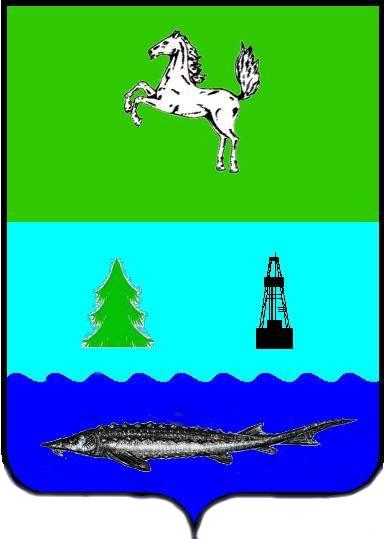 АДМИНИСТРАЦИЯ ПАРАБЕЛЬСКОГО РАЙОНАПОСТАНОВЛЕНИЕ07.09.2022 г.							                                            № 473а        О внесении изменений в постановление Администрации Парабельского района от 14.01.2020 № 07а «Об утверждении Положения о порядке предоставления бесплатного двухразового питания воспитанникам с ограниченными возможностями здоровья, посещающим муниципальные образовательные организации, реализующие образовательные программы дошкольного образования»В целях совершенствования нормативного правового акта, в соответствии с постановлением Администрации Томской области от 01.08.2022 № 347а «О внесении изменений в постановление Администрации Томской области от 12.02.2014 № 37а»,ПОСТАНОВЛЯЮ:1. Внести в постановление Администрации Парабельского района от 14.01.2020 № 07а  «Об утверждении Положения о порядке предоставления бесплатного двухразового питания воспитанникам с ограниченными возможностями здоровья, посещающим муниципальные образовательные организации, реализующие образовательные программы дошкольного образования» следующие изменения:приложение 2 "Размеры нормативов расходов по обеспечению воспитанников с ограниченными возможностями здоровья, посещающим муниципальные образовательные организации, реализующие образовательные программы дошкольного образования, бесплатным двухразовым питанием" к указанному постановлению изложить в следующей редакции:2. Установить, что действие настоящего постановления распространяется на правоотношения, возникшие с 01.06.2022 года. 3. Контроль за исполнением настоящего постановления возложить на заместителя Главы района по социальным вопросам А.С. Ликонцеву.Глава района								                           А.Л. КарловЯмщикова М.А.2 18 08Рассылка:Администрация – 2Отдел образования – 2 Ликонцева А.С. – 1 № п/пНаименованиеРазмер норматива расходов, руб.1.Норматив расходов в день на обеспечение бесплатным двухразовым питанием обучающихся с ограниченными возможностями здоровья в возрасте от 1 до 2 лет включительно, получающих дошкольное образование в муниципальных (частных) образовательных организациях, не проживающих в них73,02.Норматив расходов в день на обеспечение бесплатным двухразовым питанием обучающихся с ограниченными возможностями здоровья в возрасте от 3 до 6 лет включительно, получающих дошкольное образование в муниципальных (частных) образовательных организациях, не проживающих в них128,03.Норматив расходов в день на обеспечение бесплатным двухразовым питанием обучающихся с ограниченными возможностями здоровья в возрасте от 7 лет и старше, получающих дошкольное образование в муниципальных (частных) образовательных организациях, не проживающих в них152,0